Hartlepool Town Deal Board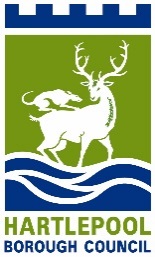 Friday 1st July 20229amHybrid – Committee Room B & Microsoft TeamsPRESENT: 	Name	Organisation / RepresentingAlby Pattison (AP) (Teams)ChairDarren Hankey (DH) Hartlepool College of Further Education – Chair of this meetingMark Rycraft (MRy)Middleton GrangeDenise McGuckin (DMc)Hartlepool Borough CouncilMaxine Craig (MC)Love HartlepoolReshma Begum (RB)Federation of Small Business Gary Wright (GW) (Teams)NHSCllr Shane Moore (SM)Hartlepool Borough CouncilTom Farmer (TF)Dept. for Business Energy & Industrial StrategyPaul Taylor (PT)Hartlepool Borough CouncilBeth Watt (BW)Hartlepool Borough CouncilLauren ThwaitesJacobsCraig Dohring (CD)EDF EnergyToni Rhodes (TR) (Teams)Hartlepool 6th Form CollegeRos Adamson (RA) (Teams)Nation Museum of the Royal NavySarah Walker (SW) (Teams)Tees Valley Combined AuthorityBev Bearne (BB) (Teams)Hartlepool Borough CouncilMartin Raby (MR)Northern School of ArtEmily ConyardNHSKat GrettonNHSNODETAILACTION1.WELCOME The Chair (DH) opened the meeting and welcomed everyone, thanking members for their commitment of time. This was the first ‘hybrid’ meeting, combining attendance in person and those joining on Teams.2.APOLOGIES FOR ABSENCERos Adamson sent apologies and is hoping to join the meeting online later.3.DECLARATIONS OF INTEREST AND ANNUAL REVIEWThere were no Declarations of Interest not already recorded at previous Board meetings.4.MINUTES OF THE PREVIOUS MEETING – May 20th 2022 No matters of accuracy were raised.PT confirmed that all actions from the previous meeting would be covered under the agenda items.5.5% CDEL DRAWDOWN5a – Wesley Chapel RequestRequest - ApprovedPT stated the purpose of the request for £50k is for work similar to that undertaken on previous projects, such as surveys, designs and pre-construction works, to accelerate the delivery timetable and understand the more complex structures and elements.PT confirmed that there would also be £53k funding provided by Jomast for the early works. PT gave a brief overview of the early drawdown paper, highlighting key information such as purpose/use of funding, timescales, and risks.MR queried whether we are comfortable that we are getting value for money in relation to the architectural design work by Jomast and joint funding. PT confirmed that this was covered under the procurement section of the Business Case and Arups’ independent heritage specialist has provided a review report which is a real strength of the project. 5b – Waterfront Request (BW) Request - ApprovedBW confirmed that this was a similar request to Wesley Chapel and other previous requests. We are looking for £10k to undertake a topographical survey and utility surveys to feed into the detailed design for phase 1 and 2, and to develop the specification.BW gave an overview of the early drawdown paper details, highlighting cost, value for money, timescales, and risk.RA queried how the survey area is defined as it is a large expanse. BW stated that could share the red line boundary for the topographical survey and showed an image to demonstrate the areas. 5c – Update from project leads (BW, GW)H&SC AcademyGW stated that the early release funding has had a positive impact and gave the following updates on the H&SC Academy:Detailed design specification by end of JulyArchitect has been appointment and has been working on detailed planning over the last 4-5 weeksDetailed planning on usage, electrics, etc. is underway and working with stakeholders to ensure the design is fit for purposeOn track to deliver by end of JulyNext steps:Cost advisor to provide indicative costs Then go out to procurement to get costings and tendersAt the next meeting should be in position to provide accurate costingsMiddleton BW gave a recap on the reason for early request and gave the following updates:Topographical survey from 3D laser scanning is mostly completed, but there are a couple areas with access issues – still working on gaining accessUtility survey completed and issued with 3D CAD modelReceived a 3D model of the building – displayed for the BoardRemaining work:BW is liaising with Mark R and Mars on remaining survey workFollowing the outputs of ground floor plans, these will feed into the building and structural surveys in Scott’s teamGet on site mid-end of July to complete scanningComplete by end of AugustCivils BW gave an update from Sarah Ainslie (Seymour):Preliminary completed and site investigation Formal planning due to be with HBC planning this week Detailed design commencedWorks package to commence July On track complete spend by end July6.PROGRAMME UPDATE AND REPORTING DASHBOARDPT provided a brief programme update and gave an overview of the dashboard updates. The main updates were:Waterfront connectivity passed independent project assurance, thanks to Sarah Walker and teamAt the last F&P meeting, the Waterfront and Wesley were approved for submission to DLUHC – 4/5 Business Cases approved for committeeH&S and Civil academy early works underway and in good position for delivery, as long as Business Case is approvedSignificant work on Binns building surveys and visual coming together, surveys of tenanted areas to comeLegal work still progressing and should be complete next week, this will feed into the economic and financial elements of the Business Case (with strategic, procurement and management elements complete). The costs will be sent to Gary at Jacobs.Wesley Chapel – independent heritage support from Arups working with Jomast architects and HBC to strengthen designs and conservation elements Communication plan is in place and EC is developing this into a communication strategy with support from Ed Turner BW and PT have begun work on project executions plans and grant agreements for delivery stage7.PROJECT UPDATE - MIDDLETONBW stated that we are in a good place and in position to submit the summary document to DLUHC in August, as agreed last meeting.DWF are progressing with the legal review into the leases, which will feed into the Business Case. The costs should come over next week, leaving a 1.5 week turnaround for the final Business Case to be submitted to TVCA and the Board for comments.Next 4 weeks:Will request early funding for an asbestos surveyComplete survey work Complete Business Case and circulateCompleted legal reviewPT to meet with Denise, Mark and Mars to discuss progression of a Communications Strategy for the project.MR queried whether we are looking at cost before deciding on the development option. PT stated that the option has been previously agreed by Board and has been included in the Business Case, and BW confirmed that the decision was reached at a project group with stakeholders. The costs of this agreed option are now being finalised.MC asked who the responsible officer for communications will be, such as signing off messages and timing. PT confirmed that as per the Engagement Brief, HBC are the responsible body, and the internal communications manager will sign off all comms. MC stated it would be good to put out a channel to answer questions through and it was confirmed that we will continue to prioritise the YourSay platform. SC stated that it would be good to highlight that there is also 3rd party private sector investment contributing to further phases of the development.PT8.PROJECT UPDATE - WATERFRONT BW stated that the project is progressing well and there has been significant progress:On track to submit summary documents to DLUHC by 15th JulyDraft approved by F&P committee and through TVCA risk assessment – some comments to think about, but no issuesMeeting with Jacobs on 7th July to look at incorporating comments from TVCAProposal in the Business Case doesn’t include the extension of the Seaton Carew link up Slake Terrace, but it will be in the final Business Case following discussions with JomastJacobs quantity surveyor looking at the cost to develop the area, which will impact the cost benefit ratioProposal to move way finding signage into phase 2 and leave temporary signage to the Tall Ships team4 week look ahead:Submit summary docs to Tom and all steps in between (costs, including Slake Terrace)DMc raised concerns on the signage update and stated that we need to discuss what the temporary signage will look like. DMc stated that she would like to see the timetable for phase 2.DMc also raised concerns on maritime edge improvements and decluttering the fence line as this fence was put in to tackle cars parking up and littering, removing this fence would re-create this issue.SM stated that this issue was raised by RA in a working group, however the fence line currently blocks foot path access. Suggested to open the fence up enough for pedestrian access, but not fully.BW stated that this was relayed to Scott in design and will come out in the detailed design phase.PT to provideBW9.PROJECT UPDATE - HEALTH AND SOCIAL CARE SKILLS ACADEMYGW gave an update on the Health and Social Care Academy:Business Case submitted and through some stages of approval with DLUHC, just waiting for full approval. TF confirmed this was correct and that it was going through the final stages to get formal approvalWork has changed into more detailed design workWorking with College of Further Education on practicalities of operating, attracting clients, etc.MOU in development between the trust and the College of Further Education2 phases ongoing, design in the background and work on practicalities/operational detailWant to be in position to operate from JanuaryGW stated that he would like to develop the slides for the next meeting.10.PROJECT UPDATE - CIVIL ENGINEERING SKILLS ACADEMYBW confirmed that the Civil Academy was similar in progress to H&SC Academy, they are waiting for the final approval from DLUHC and confirmation on funding arrangements. Detailed design commenced following the early release of funding.DMc highlighted that they had won an award at the North East Construction event, the academy supports young people and this project endorses that they are trying to expand the support.11.PROJECT UPDATE - WESLEY CHAPELPT gave an update on the Wesley Chapel:Business Case has been approved by F&P committee and is to be submitted to DLUHC next weekHeritage report received 19th May from ArupsArups working with architects to review designs and plans to bring out the heritage features more, also had an on site visit this weekArups suggesting this could be a national exemplar project and use of lasers/cameras would be good to monitor developmentGrant agreement can be issued next week and hope to see work starting in the next 2 weeks, with boarding going up soon12.COMMUNICATIONS AND ENGAGEMENTPT introduced Emily Conyard, Communications and Engagement Practitioner.5a – Update from Emily ConyardEC introduced herself and Katherine Gretton, who will also be working on the project to support.EC gave an overview of what she has been progressing over the past few weeks:Site visits to get a view of what is happeningMeetings with the Engagement and Youth Voice groups to get an idea of what they wantTraining on Your Town, Your SayMeeting with Savills, who are providing comms supportMeeting with Thornaby and Stockton communications contacts to see how they are breaking things down for the publicChair in place for Youth Voice groupUpcoming:Use the meetings/listening as a springboard to produce a strategy over the next 6 weeksComms workshop on 21st July with project leads to understand timelines and forward plan communicationsNeed to discuss governance with HBCProvide strategyPT stated that Ed Turner has worked hard to support Emily and videos and media messages have been issued on social media, with a request that members please share comms and positively promote the programme and projects.SM stated that he would like to see us focus on the Academies as this will have a great impact and be good for young people to see. PT confirmed Steve Hilton is liaising with the NHS and Seymours, and comms are ready to go out on the academies from next week.MRy stated that we should get the message into schools, especially primary schools, so young people can see that development is happening for them and that they have options.MRy stated that Middleton Grange is a great asset to share messages and requested a meeting with EC to discuss what is available in the centre.MRy also requested a weekly comms round up of links to posts/videos from PT to make sharing easier.MC highlighted that we need to consider those that don’t use social media.EC confirmed that she is taking that seriously.RB stated that they are doing drop-in sessions in Redcar in the town centre for the public to ask questions. RB also stated that a round up of comms would be helpful and for the partners to be mentioned to show the support the projects have.PT13.Town Deal Chairs meeting – cost inflationAP was invited by the Chair of the Redcar Board to take part in a meeting with DLUHC on the impact of cost inflation. Other areas are having to cancel projects because of cost problems and DLUHC have confirmed that there is no further funding, so if a project can’t be done in within the budget they have, then it can’t be done.AP stated that we have a good handle on costs, and it demonstrates that the decision to delay Middleton to get a clearer understanding of costs was correct.PT stated that he recognises the support from DLUHC and it is good to understand the work that the department is doing to understand inflation. The dialogue is important and validates where we are also, the support and ongoing conversations are key as we move to delivery.TF stated that there is no additional funding currently, but they are open to being flexible with what is being delivered and there is a process for adjustments.14.POLICY UPDATE Nothing to update.15.ANY OTHER BUSINESSSM stated that the consultation has gone live for the Mayoral Development Corporation proposal.AP is to write to the Mayor regarding Board concerns on recent communications messages.BW & PT have drawn up a programme for the locations of future meetings, this is to be circulated and other partners can offer to host meetings.DH gave his thanks to BW for all the work done, this was echoed by the group.APBW16.DATE AND TIME OF NEXT MEETING Friday 12th August at 9am at the University Hospital of Hartlepool.